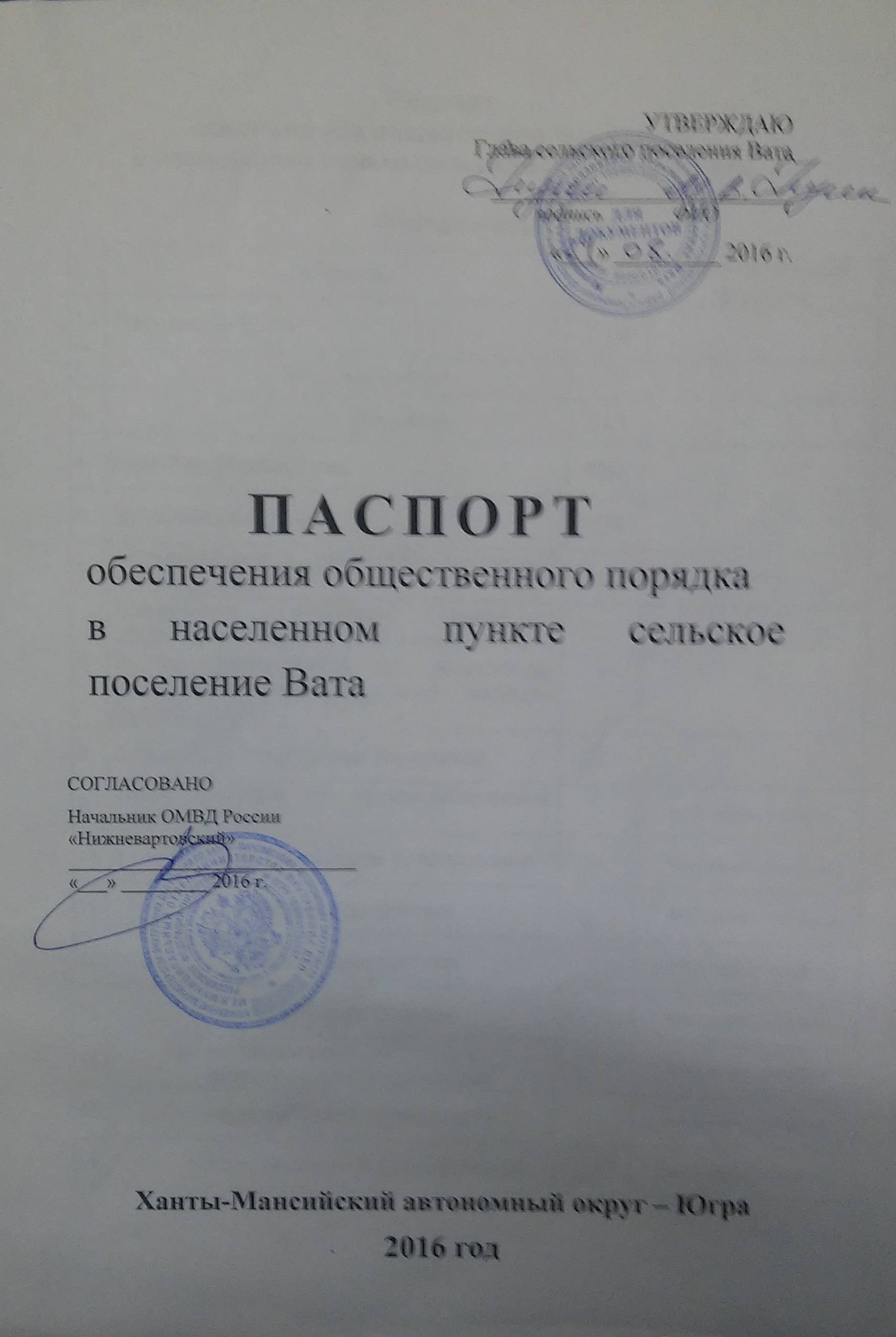 УТВЕРЖДАЮГлава сельского поселения Вата__________________________                                                                      подпись              ФИО«___» _________ 2016 г.ПАСПОРТобеспечения общественного порядка в населенном пункте сельское поселение ВатаСОГЛАСОВАНОНачальник ОМВД России «Нижневартовский»______________________________«___» _________ 2016 г.Ханты-Мансийский автономный округ – Югра2016 годПаспортобеспечения общественного порядкав населенном пункте сельское поселение ВатаКриминогенная обстановкаСилы и средстваАлгоритмдействий глав поселений (старост) до приезда сотрудников полиции при обнаружении преступных посягательств и противоправных действийПри обнаружении признаков противоправных действий граждан, сообщить участковому уполномоченному полиции и главе поселения;При отсутствии в поселении участкового уполномоченного полиции сообщить о произошедшем в дежурную часть ОВД по номеру «02»;При обнаружении преступных посягательств, повлекших вред здоровью граждан, немедленно сообщить о случившемся по номеру «03» для оказания медицинской помощи пострадавшим;До приезда сотрудников полиции необходимо сохранить следы преступного посягательства (путем охраны места происшествия), по возможности записать свидетелей и очевидцев (использовать телефон или видеокамеру);Принять меры к установлению личности и фиксации на телефон лиц, совершивших противоправные деяния, по возможности, удерживая их до приезда сотрудников полиции;При чрезвычайных ситуациях принять неотложные меры по спасению граждан, охране имущества, оставшегося без присмотра, содействовать бесперебойной работе спасательных служб; привлечь на охрану правопорядка общественные формирования (приложение 3).Приложение 1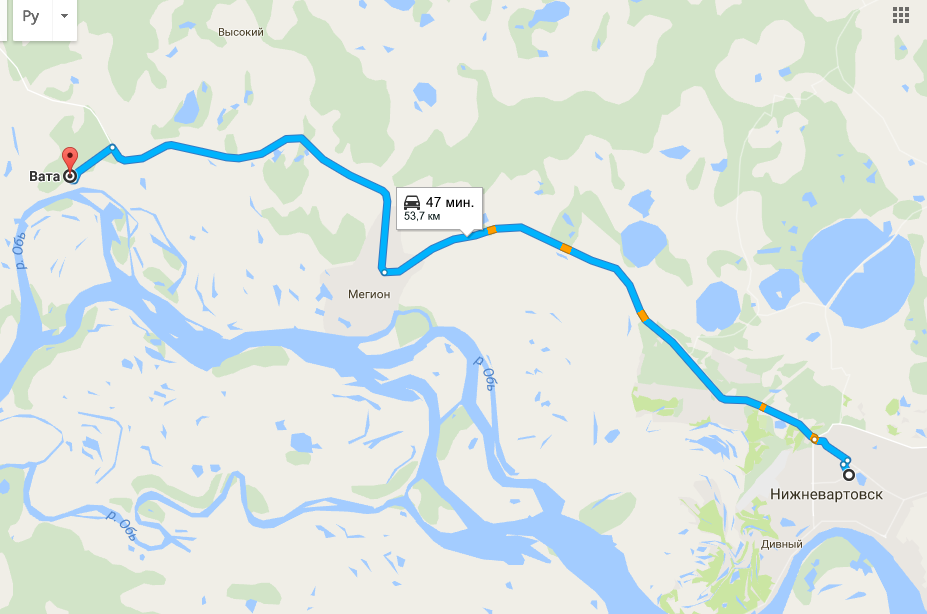 Приложение 2Дополнительная информация________________________________________________________________________________________________________________________________________________________________________________________________________________________________________________________________________________________________________________________________________________________________________________________________________________________________________________________________________________________________________________________________________________________________________________________________________________________________________________________________________________________________________________________________________________________________________________________________________________________________________________________________________________________________________________________________________________________________________________________________________________________________________________________________________________________________________________________________________________________________________________________________________________________________________________________________________________________________________________________________________________________________________________________________________________________________________________________________________________________________________________________________________________________________________________________________________________________________________________________________________________________________________________________________________________Состав населенияСостав населенияСостав населенияКатегорияКоличествоДополнительные сведенияНаселение всего:618в т.ч. мужчины173женщины241Несовершеннолетние151Молодежь 14-30 лет124Обучающиеся в общеобразовательных организациях92Количество вахтовых (сезонных) рабочих на территории в 1 вахту (сезон) и их удаленность от дислокации участкового уполномоченного полиции (далее – УУП)--Владельцы огнестрельного оружия24Лица, стоящие на профилактическом учете:0ФИО, адрес, телефон,в т.ч. ранее совершавшие преступления1ФИО, адрес, телефон,условно осужденные4ФИО, адрес, телефон,несовершеннолетниеФИО, адрес, телефон,семейные дебоширы0ФИО, адрес, телефон,        лица страдающие:           алкогольной зависимостью0ФИО, адрес, телефон,наркотической зависимостью0ФИО, адрес, телефон,психическими расстройствами0ФИО, адрес, телефон,Показатель201420156 мес. 2016Зарегистрировано преступлений226в т.ч.: уличных111в состоянии опьяненияс участием несовершеннолетнихранее судимых002иностранцев000вахтовых (сезонных) рабочихна месторожденияхна автодорогахна рекев населенных пунктах226Выявлено административных правонарушенийПоступило заявлений и сообщений участковому уполномоченному полицииРаскрыто преступлений:           с участием общественных формированийчастных охранных организацийс использованием систем видеообзораПресечено административных правонарушений с участием: общественных формирований060       частных охранных организацийс использованием систем видеообзораПоказательИнформацияУУП или старший УУП: ФИО, адрес, телефон, наличие интернета, эл. почтаОМВД России «Нижневартовский»В его отсутствие исполняет обязанности УУП: ФИО, адрес, телефон, эл. почта-Помощник УУП: ФИО, адрес, телефон, эл. почта-Внештатный сотрудник: ФИО, адрес, телефон, эл. почта-Численность общественных формирований правоохранительной направленности3в т.ч. народных дружин1 – командир Гибадуллин Радик Радмировичт. 89195365056казачьих формирований1 – атаман Крылов Александр Александровичт. 89129330664родительских патрулей1 – Костина Ольга Аркадьевнат. 89825301312Численность частных охранных организаций-Численность волонтеров для участия в поисковых мероприятиях-Численность владельцев транспортных средств, оказывающих помощь в транспортных услугах1 – Гибадуллин Радик Радмировичт. 891953650562 – Абузяров Рушан Гаязовичт.89129372578УУП проживает: в построенном участковом пункте полиции, в своем доме, снимает жилье, другое (подчеркнуть)проживает в г. НижневартовскеНаличие у УУП транспортных средств (модель и год выпуска: служебной машины, снегохода, лодки, мотора, в т.ч. неисправных)-Расстояние до ближайшего УУП, время в пути, схема проезда летом, зимой (приложение 1)60 кмРасстояние до отдела внутренних дел, время в пути, схема проезда летом, зимой (приложение 2)60 кмУдаленность пункта круглосуточного оказания скорой медицинской помощи летом, зимой500 мКоличество мест массового пребывания населения 1из них оборудовано видеокамерами0Количество мест публичного выражения общественного мнения (постановление Правительства Югры от 22.12.2012 №515-п0из них оборудовано видеокамерами0Перечень мест потенциально опасных для несовершеннолетних (недостроенные, заброшенные объекты, находящиеся в аварийном состоянии и пр.)0